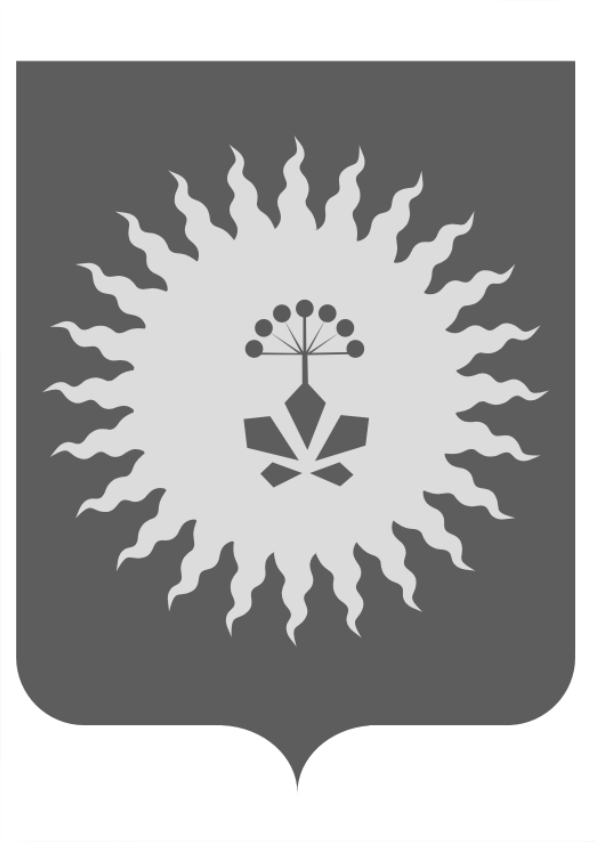 АДМИНИСТРАЦИЯАНУЧИНСКОГО МУНИЦИПАЛЬНОГО ОКРУГАП О С Т А Н О В Л Е Н И ЕОб утверждении Порядка оказания единовременной материальной помощи гражданам, постоянно проживающим на территории Анучинского муниципального округа Приморского края, в связи с утратой урожая на придомовом земельном участке, подвергнутого затоплению (подтоплению) в ходе прохождения дождевых паводков и входящего в зону чрезвычайной ситуации природного и техногенного характера, за счет средств резервного фонда администрации Анучинского муниципального округа Приморского края     В связи с необходимостью оказания поддержки гражданам, урожай на земельных участках которых утрачен в результате ливневых дождей, руководствуясь статьей 81 Бюджетного кодекса Российской Федерации, постановлением администрации Анучинского муниципального округа от 17 мая 2021 г. № 413 «Об утверждении Положения о порядке выделения и расходования средств резервного фонда Анучинского муниципального округа», на основании Устава Анучинского муниципального округа Приморского края, администрация Анучинского муниципального округаПОСТАНОВЛЯЕТ:     1. Утвердить Порядок оказания единовременной материальной помощи гражданам, постоянно проживающим на территории Анучинского муниципального округа Приморского края, в связи с утратой урожая на придомовом земельном участке, подвергнутого затоплению (подтоплению) в ходе прохождения дождевых паводков и входящего в зону чрезвычайной ситуации природного и техногенного характера, за счет средств резервного фонда администрации Анучинского муниципального округа Приморского края (прилагается)     2. Определить единовременную материальную помощь в размере - 5000 (пять тысяч) рублей.      3. Создать на базе Анучинского, Виноградовского, Гражданского и Чернышевского территориальных отделов управления по работе с территориями Анучинского муниципального округа Комиссии по оценке ущерба, причиненного имуществу (урожаю) граждан в результате чрезвычайной ситуации и утвердить их состав согласно приложению № 2 к настоящему постановлению.      4. Постановление обнародовать в установленном порядке и разместить на официальном сайте администрации Анучинского муниципального округа в информационно-телекоммуникационной сети «Интернет».     5. Настоящее постановление вступает в силу с момента обнародования и применяется к правоотношениям, возникшим с 11 августа 2023 г.      6. Контроль исполнения данного постановления оставляю за собой.                                             Приложение 1                                                                               к постановлению администрацииАнучинского муниципального округа          от 06 сентября 2023 г. № 744ПОРЯДОК оказания единовременной материальной помощи гражданам, постоянно проживающим на территории Анучинского муниципального округа Приморского края, в связи с утратой урожая на придомовом земельном участке, подвергнутого затоплению (подтоплению) в ходе прохождения дождевых паводков и входящего в зону чрезвычайной ситуации природного и техногенного характера, за счет средств резервного фонда администрации Анучинского муниципального округа Приморского края     1. Настоящий Порядок определяет условия предоставления единовременной материальной помощи за счет средств резервного фонда администрации Анучинского муниципального округа (далее – единовременная материальная помощь) гражданам, постоянно проживающим на территории Анучинского муниципального округа, в связи с утратой урожая на земельном участке расположенного на территории Анучинского муниципального округа Приморского края, подвергнутого затоплению (подтоплению), в результате прохождения дождевых паводков и включенного в границы чрезвычайной ситуации на основании решения  комиссии по предупреждению и ликвидации чрезвычайных ситуаций и обеспечению пожарной безопасности администрации Анучинского муниципального округа Приморского края (далее – КЧС).     2. Право на получение единовременной материальной помощи имеют граждане постоянно проживающие на территории Анучинского муниципального округа и имеющие в собственности (пользовании) земельные участки, расположенные на территории Анучинского муниципального округа, при условии, что в случае утраты урожая на земельном участке попавшего в зону затопления (подтопления) расположенного в границах чрезвычайной ситуации, определённых комиссией по чрезвычайным ситуациям и утверждённых постановлением администрации Анучинского муниципального округа.     3. Размер единовременной материальной помощи устанавливается постановлением администрации Анучинского муниципального округа.      4. Единовременная материальная помощь предоставляется однократно, на одно домовладение, на прилегающем земельном участке которого утрачен урожай, правообладателю (собственник, арендатор, безвозмездное пользование и иные виды права, установленные нормами действующего законодательства) такого земельного участка.       5. Заявление о единовременной материальной помощи подаётся в:      а) администрацию Анучинского муниципального округа (далее Администрация / уполномоченный орган) лично, либо по средствам почтовой связи;      б) территориальный отдел управления по работе с территориями администрации Анучинского муниципального округа (в соответствии с подведомственностью) (далее - ТОАМО);      6. Для предоставления единовременной материальной помощи заявитель предоставляет в Администрацию или ТОАМО следующие документы:      а) заявления об оказании единовременной материальной помощи по форме согласно приложению № 1 к настоящему Порядку;     б) документ удостоверяющего личность (паспорт);     в) выписки с реквизитами из банка для перечисления единовременной материальной помощи;     г) правоустанавливающего или право удостоверяющего документа на земельный участок.     Документы, указанные в подпунктах «а», «б», «в» п. 5 настоящего порядка предоставляются заявителем самостоятельно.      Документ, указанный в подпункте «г» пункта 5 настоящего Порядка, предоставляется по инициативе заявителя. В случае если указанный документ заявителем не представлен, уполномоченный орган, в рамках межведомственного информационного взаимодействия, запрашивает данный документ самостоятельно.      Заявление о предоставлении единовременной материальной помощи может быть подано в уполномоченный орган не позднее 2 (двух) месяцев со дня введения на данной территории режима чрезвычайной ситуации.       5. Заявитель несёт ответственность за достоверность и полноту представленных документов и сведений, которые содержатся в заявлении и приложенных к нему документах.     6. Заявление о предоставлении единовременной материальной помощи и приложенные к нему документы, поступившие в ТОАМО, передаются в Администрацию в течение трех рабочих дней со дня их поступления для регистрации и принятия решения об обследовании земельного участка.      7. Комиссия по оценке ущерба, причинённого имуществу (урожаю) граждан в результате чрезвычайных ситуаций природного и (или) техногенного характера на территории Анучинского муниципального округа, в течение десяти рабочих дней со дня поступления заявления обследует комиссионно земельный участок, прилегающий к домовладению на предмет наличия или отсутствия ущерба.      8. Комиссия по оценке ущерба, в течении трех рабочих дней, следующих за днём проведения обследования земельного участка, прилегающего к домовладению, на предмет наличия либо отсутствия причинённого ущерба, направляет соответствующее заключение в отдел ГОЧС Администрации (далее отдел ГОЧС).      9. Отдел ГОЧС, на основании документов установленных п. 5 настоящего порядка, а также Заключения Комиссии по оценке ущерба принимает решение о предоставлении единовременной материальной помощи, либо об отказе в предоставлении единовременной материальной помощи.      10. Основанием для отказа в предоставлении единовременной материальной помощи является:     - отсутствие факта утраты (порчи) урожая на придомовом земельном участке;      - установление факта умышленного уничтожения (порчи) урожая на придомовом земельном участке;     - непредоставление заявителем документов, указанных в пункте 5 настоящего Порядка или представление не в полном объеме;     - обращение гражданина, не имеющего права на получение единовременной материальной помощи;     - обращение за получением единовременной материальной помощи по истечении двух месяцев со дня введения на территории Анучинского муниципального округа режима чрезвычайной ситуации;     - повторное обращение за единовременной материальной помощью в течение календарного года в случае получения ее в текущем году;     - местонахождение придомового земельного участка не входит в зоны подтопления и затопления.     Уведомление об отказе в предоставлении единовременной материальной помощи с указанием причины отказа направляется заявителю в течение трех рабочих дней со дня принятия соответствующего решения в письменной форме по адресу, указанному в заявлении.     11. Отдел ГО ЧС в течение трёх рабочих дней, следующих за днём принятия решения о назначении единовременной материальной помощи формируют сводные списки граждан, нуждающихся в получении единовременной материальной помощи и направляет заявку на выделение средств из резервного фонда в финансово-экономическое управление администрации Анучинского муниципального округа.     12. Финансово-экономическое управление администрации Анучинского муниципального округа в течение двух рабочих дней готовит проект распоряжения о выделении средств из резервного фонда Анучинского муниципального округа по ликвидации чрезвычайных ситуаций природного и техногенного характера с указанием размера выделяемых средств для оказания единовременной материальной помощи и направляет его на согласование в установленном порядке.Приложение № 1к Порядку оказания единовременной материальной помощи гражданам, постоянно проживающим на территории Анучинского муниципального округа Приморского края, в связи с утратой урожая на придомовом земельном участке, подвергнутого затоплению (подтоплению) в ходе прохождения дождевых паводков и входящего в зону чрезвычайной ситуации природного и техногенного характера, за счет средств резервного фонда администрации Анучинского муниципального округа Приморского краяГлаве Анучинского муниципального округаПриморского края С.А. Понуровскому от ___________________________________ __________________________________________________________________________                                      (ФИО) зарегистрированного (ой) по адресу: _____________________________________ __________________________________________________________________________Наименование и реквизиты документа,удостоверяющего личность, кем и когда выдан: _______________________________ __________________________________________________________________________контактный телефон ___________________ ЗАЯВЛЕНИЕоб оказании единовременной материальной помощи         Прошу оказать мне единовременную материальную помощь в связиОпись документов, прилагаемых к заявлению гражданина Подтверждаю, что с Порядком предоставления единовременной материальной помощи ознакомлен(а).Даю свое согласие администрации Анучинского муниципального округа на передачу (предоставление, распространение) моих персональных данных: фамилия, имя, отчество, дата и место рождения, место жительства и регистрация, реквизиты документа, удостоверяющего личность (номер основного документа, удостоверяющего личность, сведения о дате выдачи указанного документа и выдавшем его органе), номера лицевых счетов в банке, информация о трудовой деятельности; пол; номер телефона; социальный статус - с использованием средств автоматизации, а также без использования таких средств на основании межведомственных запросов в Многофункциональный центр предоставления государственных и муниципальных услуг либо в орган, предоставляющий государственную услугу, орган, предоставляющий муниципальную услугу, либо подведомственную государственному органу или органу местного самоуправления организацию, участвующую в предоставлении государственных и муниципальных услуг, с целью получения мною разовой материальной помощи.Настоящее согласие действует с даты его подписания в течение всего срока предоставления разовой материальной помощи и может быть отозвано путем направления письменного заявления в администрацию Анучинского муниципального округа.Предоставленную мне по данному заявлению единовременную материальную помощь прошу перечислить:     Документы для назначения  в количестве «________» листов принял «__» ________ 20_ г. _________ ___________________________________________                                                                 (подпись)                             (ФИО специалиста отдела)Наличие документов проверил _________ __________________________________________                                                                  (подпись)                            (ФИО специалиста отдела)Приложение № 2к Порядку оказания единовременной материальной помощи гражданам, постоянно проживающим на территории Анучинского муниципального округа Приморского края, в связи с утратой урожая на придомовом земельном участке, подвергнутого затоплению (подтоплению) в ходе прохождения дождевых паводков и входящего в зону чрезвычайной ситуации природного и техногенного характера, за счет средств резервного фонда администрации Анучинского муниципального округа Приморского краяЗаключениепо обследованию земельного участка __________________                                                      «___»_________ ____ г.         (населенный пункт)Адрес домовладения и прилегающего земельного участка, на котором проводится обследование утраченного урожая в результате чрезвычайной ситуации природного и техногенного характера: _____________________________________________________________________________________________________________________Осмотру подвергнут земельный участок в связи с утратой урожая на земельном участке, расположенном в границах территории_                                                                                     (наименование муниципального образования) попавшего в зону чрезвычайной ситуации.В результате осмотра установлена утрата урожая следующих сельскохозяйственных культур и/или посадок многолетних насаждений:____________________________________________________________________________________________________________________________________________________________________________________________________________________________________________________________________________________________________________________________________________________________________________________________________________Заключение комиссии: урожай утрачен в результате ливневых дождей/урожай не утрачен в результате ливневых дождей (ненужное зачеркнуть).Настоящий акт составлен в присутствии правообладателя гражданина (-ки) _______________________________________________________________ _______________________________________________________________                                            (фамилия, имя, отчество (при наличии))дата рождения: «__»____________ _____г., паспорт (временное удостоверение)_______________________________________________________________,(при наличии - серия, номер, кем выдан, дата выдачи)зарегистрирован (-а) по адресу: __________________________________________________________________________________________________________Комиссия в составе:________________/_______________________________________________;               (подпись)                            (фамилия, имя, (при наличии) отчество)                                           (дата)________________/_______________________________________________;               (подпись)                            (фамилия, имя, (при наличии) отчество)                (дата)________________/_______________________________________________;               (подпись)                            (фамилия, имя, (при наличии) отчество)                (дата)Приложение 2  к постановлению администрацииАнучинского муниципального округаот 06 сентября 2023 г. № 744Состав Комиссий по оценке ущербапричиненного имуществу (урожаю) граждан в результате чрезвычайной ситуации06.09.2023с. Анучино№744Глава Анучинского муниципального округа       С.А. Понуровский№ п/пНаименование документаКоличество (шт.)на лицевой счет:,открытый воткрытый в(номер лицевого счета)(номер лицевого счета)(наименование кредитной организации)20г.                                                           (ФИО заявителя (уполномоченного                                                                          представителя))                                                           (ФИО заявителя (уполномоченного                                                                          представителя))                                                           (ФИО заявителя (уполномоченного                                                                          представителя))                                                           (ФИО заявителя (уполномоченного                                                                          представителя))                                                           (ФИО заявителя (уполномоченного                                                                          представителя))                                                           (ФИО заявителя (уполномоченного                                                                          представителя))                                                           (ФИО заявителя (уполномоченного                                                                          представителя))                                                           (ФИО заявителя (уполномоченного                                                                          представителя))(подпись заявителя (уполномоченного представителя))Комиссия № 1 (Анучинский территориальный отдел)Комиссия № 1 (Анучинский территориальный отдел)Комиссия № 1 (Анучинский территориальный отдел)1.Таран С.Н.председатель комиссии, начальник Анучинского территориального отдела администрации Анучинского муниципального округа Члены комиссии:Члены комиссии:Члены комиссии:2.Дементьева Л.Н.старший специалист Анучинского территориального отдела администрации Анучинского муниципального округа 3.Джанкова А.В.главный специалист отдела жизнеобеспечения администрации Анучинского муниципального округаКомиссия № 2 (Виноградовский территориальный отдел)Комиссия № 2 (Виноградовский территориальный отдел)Комиссия № 2 (Виноградовский территориальный отдел)1.Сивоконь З.М.председатель комиссии, начальник Виноградовского территориального отдела администрации Анучинского муниципального округа Члены комиссии:Члены комиссии:Члены комиссии:2.Севрюк Л.В.старший специалист Виноградовского территориального отдела администрации Анучинского муниципального округа 3.Ткаченко З.В.главный специалист имущественных и земельных отношений управления по работе с территориями администрации Анучинского муниципального округаКомиссия № 3 (Гражданский территориальный отдел)Комиссия № 3 (Гражданский территориальный отдел)Комиссия № 3 (Гражданский территориальный отдел)1.Самойленко А.М.председатель комиссии, начальник Гражданского территориального отдела управления по работе с территориями Анучинского муниципального округаЧлены комиссии:Члены комиссии:Члены комиссии:2.Коротич М.Н.специалист Гражданского территориального отдела управления по работе с территориями Анучинского муниципального округа 3.Суворенков А.А.начальник территориального управления администрации Анучинского муниципального округа Комиссия № 4 (Чернышевский территориальный отдел)Комиссия № 4 (Чернышевский территориальный отдел)Комиссия № 4 (Чернышевский территориальный отдел)1.Марчук Е.А.председатель комиссии, начальник Чернышевского территориального отдела управления по работе с территориями Анучинского муниципального округа Члены комиссии:Члены комиссии:Члены комиссии:2.Априлашвили Т.А.специалист Чернышевского территориального отдела управления по работе с территориями Анучинского муниципального округа 3.Меховский В.В.главный специалист отдела финансового контроля администрации Анучинского муниципального округа 